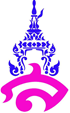 0แผนการจัดการเรียนรู้ที่ 3หน่วยการเรียนรู้ที่ 4  การสร้าง	เรื่อง การสร้างรูปสามเหลี่ยม และรูปสี่เหลี่ยมด้านขนานวิชา คณิตศาสตร์เพิ่มเติม 1  (ค21201)		กลุ่มสาระการเรียนรู้คณิตศาสตร์ชั้นมัธยมศึกษาปีที่ 1  ภาคเรียนที่ 1  		ปีการศึกษา 2560	เวลา 1 คาบ                  ผู้สอน อาจารย์เกตุม  สระบุรินทร์ผลการเรียนรู้	1. สร้างรูปสามเหลี่ยมตามข้อกำหนดได้	2. สร้างรูปสี่เหลี่ยมด้านขนานตามข้อกำหนดได้จุดประสงค์การเรียนรู้1. นักเรียนสามารถสร้างรูปสามเหลี่ยมและรูปสี่เหลี่ยมด้านขนานให้มีขนาดของมุมและความยาวของด้านตามที่กำหนดให้ได้สาระสำคัญเส้นมัธยฐาน  คือ ส่วนของเส้นตรงที่ลากจากจุดยอดไปยังจุดกึ่งกลางของด้านที่อยู่ตรงข้ามของรูปสามเหลี่ยมเซนทรอยด์  คือ จุดที่เกิดจากเส้นมัธยฐานทั้งสามเส้นตัดกัน และเซนทรอยด์จะแบ่งเส้น    มัธยฐานออกเป็นสองส่วน ทำให้ระยะจากจุดยอดถึงเซนทรอยด์เป็นสองเท่าของความยาวอีกส่วนหนึ่งการสร้างรูปสามเหลี่ยม- กำหนดความยาวของด้านให้ 1 ด้าน และกำหนดมุมให้ 2 มุมตัวอย่าง  จงสร้างรูปสามเหลี่ยมให้ฐานยาว 6 เซนติเมตร มุมที่ฐานมีขนาดเท่ากับ 105 องศา และ 30 องศา  และเขียนวิธีสร้าง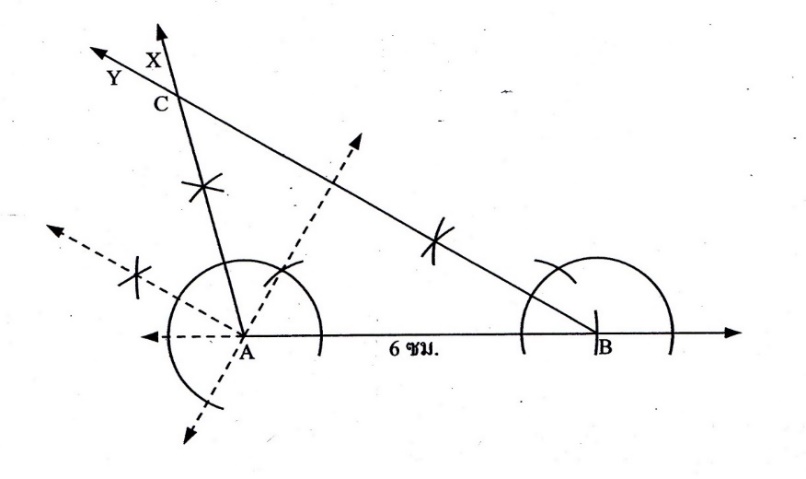 วิธีสร้าง	1. สร้าง  ให้ยาว 6 เซนติเมตร	2. สร้าง  ให้มีขนาดเท่ากับ 105 องศา	3. สร้าง  ให้มีขนาดเท่ากับ 30 องศา และให้  ตัด  ที่จุด C 		จะได้        ABC ที่ AB 	=   6 เซนติเมตร					=   105 องศา  และ				  	=   30 องศา ตามต้องการ- กำหนดความยาวของด้านให้ 2 ด้าน และขนาดของมุมระหว่างด้านที่กำหนดให้ 1 มุมตัวอย่าง   จงสร้างรูปสามเหลี่ยมให้มุมมุมหนึ่งมีขนาดเท่ากับ 75 องศา และด้านประกอบมุมนั้นยาวเท่ากับ a และ b พร้อมทั้งเขียนวิธีสร้าง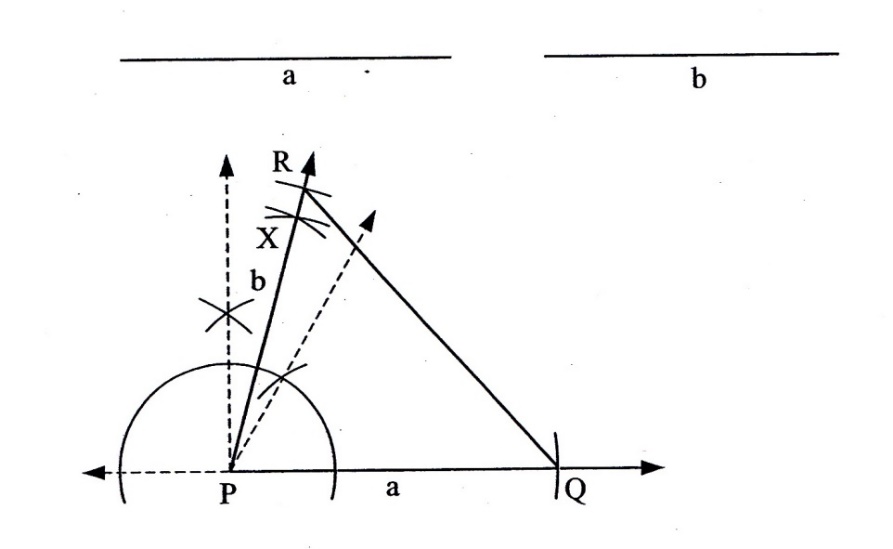 วิธีสร้าง		1. สร้าง  ยาวเท่ากับ a		2. สร้าง ให้มีขนาดเท่ากับ 75 องศา		3. ใช้จุด P เป็นจุดศูนย์กลางรัศมียาวเท่ากับ b เขียนส่วนโค้งตัด   ที่จุด R		4. ลาก จะได้       PQR เป็นรูปสามเหลี่ยมที่   = 75 องศา   PQ = a   และ PR = b ตามต้องการการสร้างรูปสี่เหลี่ยมตัวอย่าง   สร้างรูปสี่เหลี่ยมด้านขนาน โดยสร้างรูปสี่เหลี่ยมที่มีด้านตรงข้ามยาวเท่ากันสองคู่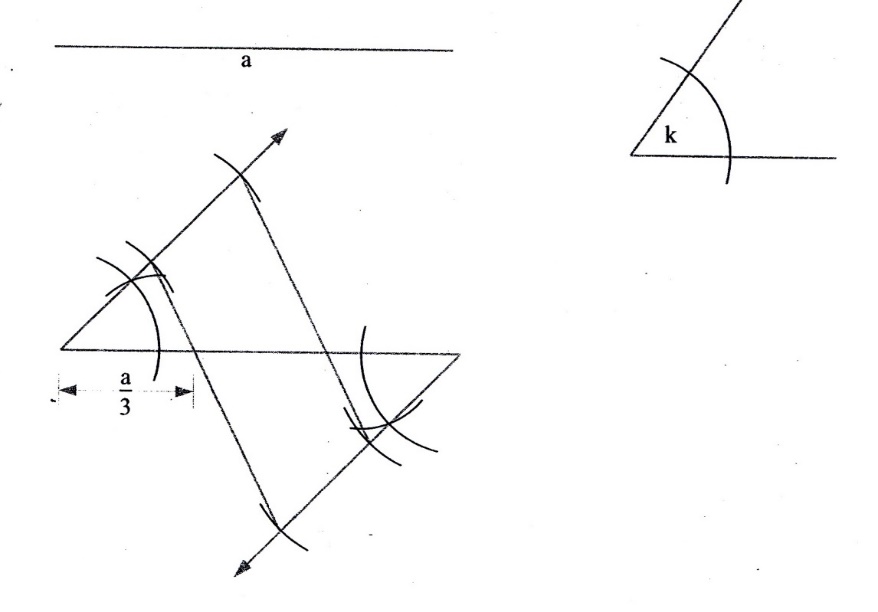 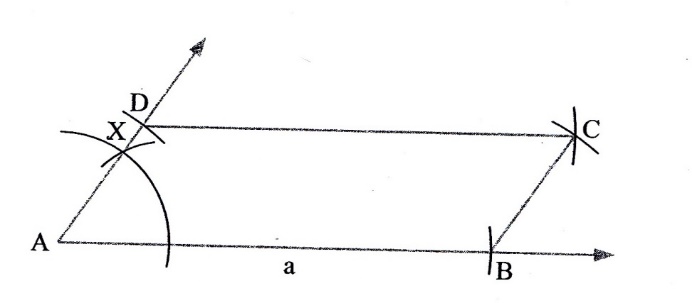 วิธีสร้าง		1. สร้าง  ยาวเท่ากับ a		2. สร้าง ให้มีขนาดเท่ากับ k		3. ใช้จุด A เป็นจุดศูนย์กลางรัศมียาวเท่ากับ  เขียนส่วนโค้งตัด  ที่จุด D4. ใช้จุด D และจุด B เป็นจุดศูนย์กลางรัศมียาวเท่ากับ  ตามลำดับ 5. เขียนส่วนโค้งตัดกันที่จุด C		6. ลาก  และ จะได้      ABCD เป็นรูปสี่เหลี่ยมด้านขนาน ที่ AB = a, AD =  และ  =  k   ตามต้องการสาระการเรียนรู้	ด้านความรู้		- การสร้างรูปสามเหลี่ยม และรูปสี่เหลี่ยมด้านขนานด้านทักษะ/กระบวนการ		- การแก้ปัญหา		- การสื่อสาร การสื่อความหมายด้านคุณลักษณะอันพึงประสงค์		- มีวินัย 		- ใฝ่เรียนรู้		- มุ่งมั่นในการทำงานด้านสมรรถนะ		- ความสามารถในการสื่อสาร		- ความสามารถในการคิด 		- ความสามารถในการแก้ปัญหากิจกรรมการเรียนรู้		กิจกรรมนำเข้าสู่บทเรียน1. ครูทบทวนนักเรียนเกี่ยวกับการสร้างมุมขนาด 90 องศา  ที่นักเรียนเคยสร้างมาแล้วโดยอาศัยการสร้างเส้นตั้งฉากก่อน  แล้วจึงให้นักเรียนเห็นวิธีสร้างอีกวิธีหนึ่งซึ่งอาศัยการสร้างมุมที่มีขนาด 60 องศา  		กิจกรรมพัฒนาผู้เรียนเทคนิคที่จะใช้เป็นเทคนิคการเรียนการสอนที่มีชื่อเรียกโดยย่อว่า “DAPIC” โดยประกอบด้วย  5 องค์ประกอบ ดังนี้			- ขั้น Define : ทำความเข้าใจปัญหา			- ขั้น Assess : ประเมินสถานการณ์- ขั้น Plan : วางแผนและหาวิธีที่เหมาะสม- ขั้น Implement : ปฏิบัติการตามแผน	- ขั้น Communicate : วิเคราะห์และประเมินผล2. ครูยกตัวอย่างการสร้างรูปสามเหลี่ยม  โดยกำหนดความยาวของด้านให้ 1 ด้าน  และกำหนดมุมให้ 2 มุม ซึ่งอาศัยแนวคิดจากการสร้างมุม เช่น มุมที่มีขนาด 90 องศา และมุมที่มีขนาด 60 องศา โดยการสร้างมุมบางมุมอาจทำได้โดยสร้างมุมอื่น ๆ มาประกอบกัน หรือหักล้างออกจากกันตัวอย่างที่ 1  จงสร้างรูปสามเหลี่ยมให้ฐานยาว 6 เซนติเมตร มุมที่ฐานมีขนาดเท่ากับ 105 องศา และ 30 องศา  และเขียนวิธีสร้าง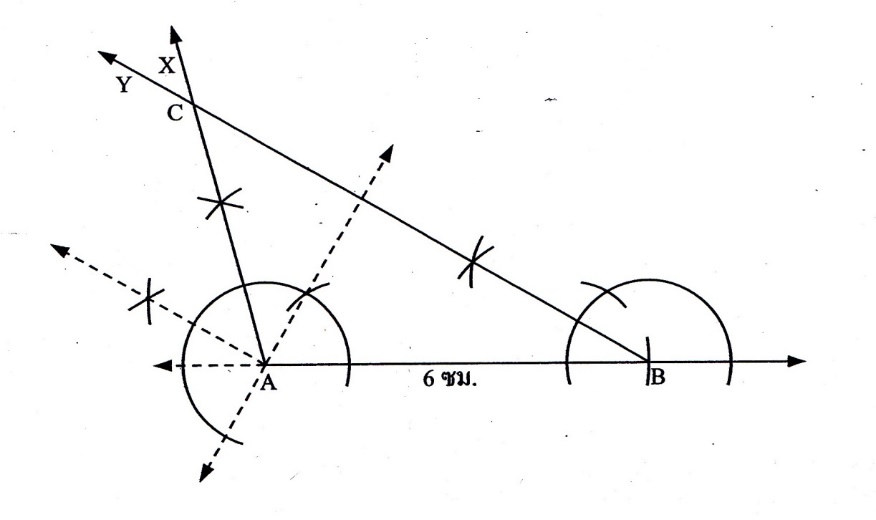 วิธีสร้าง		1. สร้าง  ให้ยาว 6 เซนติเมตร		2. สร้าง  ให้มีขนาดเท่ากับ 105 องศา		3. สร้าง  ให้มีขนาดเท่ากับ 30 องศา และให้  ตัด  ที่จุด C 			จะได้        ABC ที่ AB 	=   6 เซนติเมตร						=   105 องศา  และ					  	=   30 องศา ตามต้องการ3. ครูยกตัวอย่างการสร้างรูปสามเหลี่ยม  โดยกำหนดความยาวของด้านให้ 2 ด้าน และขนาดของมุมระหว่างด้านที่กำหนดให้ 1 มุม ซึ่งอาศัยแนวคิดจากการสร้างมุม เช่น มุมที่มีขนาด 90 องศา และมุมที่มีขนาด 60 องศา โดยการสร้างมุมบางมุมอาจทำได้โดยสร้างมุมอื่น ๆ มาประกอบกัน หรือหักล้างออกจากกันตัวอย่างที่ 2   จงสร้างรูปสามเหลี่ยมให้มุมมุมหนึ่งมีขนาดเท่ากับ 75 องศา และด้านประกอบมุมนั้นยาวเท่ากับ a และ b พร้อมทั้งเขียนวิธีสร้างวิธีสร้าง		1. สร้าง  ยาวเท่ากับ a		2. สร้าง ให้มีขนาดเท่ากับ 75 องศา		3. ใช้จุด P เป็นจุดศูนย์กลางรัศมียาวเท่ากับ b เขียนส่วนโค้งตัด   ที่จุด R		4. ลาก จะได้       PQR เป็นรูปสามเหลี่ยมที่   = 75 องศา   PQ = a   และ PR = b ตามต้องการ4. ครูยกตัวอย่างการสร้างรูปสี่เหลี่ยม ซึ่งอาศัยแนวคิดจากการสร้างมุม เช่น มุมที่มีขนาด 90 องศา และมุมที่มีขนาด 60 องศา โดยการสร้างมุมบางมุมอาจทำได้โดยสร้างมุมอื่น ๆ มาประกอบกัน หรือหักล้างออกจากกันตัวอย่างที่ 3   สร้างรูปสี่เหลี่ยมด้านขนาน โดยสร้างรูปสี่เหลี่ยมที่มีด้านตรงข้ามยาวเท่ากันสองคู่วิธีสร้าง		1. สร้าง  ยาวเท่ากับ a		2. สร้าง ให้มีขนาดเท่ากับ k		3. ใช้จุด A เป็นจุดศูนย์กลางรัศมียาวเท่ากับ  เขียนส่วนโค้งตัด  ที่จุด D4. ใช้จุด D และจุด B เป็นจุดศูนย์กลางรัศมียาวเท่ากับ  ตามลำดับ 5. เขียนส่วนโค้งตัดกันที่จุด C		6. ลาก  และ จะได้      ABCD เป็นรูปสี่เหลี่ยมด้านขนาน ที่ AB = a, AD =  และ  =  k   ตามต้องการกิจกรรมรวบยอด5. ครูให้นักเรียนช่วยกันสรุปเกี่ยวกับการสร้างรูปสามเหลี่ยม และรูปสี่เหลี่ยมด้านขนาน ดังนี้ 	ในการสร้างรูปสามเหลี่ยมสามารถนำความรู้เรื่องการแบ่งส่วนของเส้นตรงและการสร้างขนาดของมุมต่าง ๆ มาช่วยในการสร้างในการสร้างรูปสี่เหลี่ยมด้านขนานใช้ความรู้เรื่องเส้นขนาน และการสร้างมุมที่เคยเรียนมาโดยใช้วงเวียน6. ครูให้นักเรียนทำใบงาน เรื่อง การสร้างรูปสามเหลี่ยม และรูปสี่เหลี่ยมด้านขนานหลักฐานการเรียนรู้- ใบงาน เรื่อง การสร้างรูปสามเหลี่ยม และรูปสี่เหลี่ยมด้านขนานสื่อ/แหล่งการเรียนรู้1. หนังสือเรียนวิชาคณิตศาสตร์เพิ่มเติม กลุ่มสาระการเรียนรู้คณิตศาสตร์ ชั้นมัธยมศึกษาปีที่ 1 เล่ม 1  ตามหลักสูตรแกนกลางการศึกษาขั้นพื้นฐาน  พุทธศักราช  2551 กระทรวงศึกษาธิการ  2. คู่มือครูวิชาคณิตศาสตร์เพิ่มเติม ช่วงชั้นที่ 3 ชั้นมัธยมศึกษาปีที่ 1 เล่ม 1 ตามหลักสูตรแกนกลางการศึกษาขั้นพื้นฐาน  พุทธศักราช  2551การวัดและการประเมินบันทึกหลังการสอนแผนการจัดการเรียนรู้ที่ 3ผลการสอน............................................................................................................................................................................................................................................................................................................................................................................................................................................................................................................................................................................................................................................................................ปัญหาและอุปสรรค............................................................................................................................................................................................................................................................................................................................................................................................................................................................................................................................................................................................................................................................................ข้อเสนอแนะ.........................................................................................................................................................................................................................................................................................................................................................................................................................................................................................................ลงชื่อ..............................................			 				  (อาจารย์เกตุม     สระบุรินทร์)							 ผู้สอนความเห็นของหัวหน้ากลุ่มสาระการเรียนรู้.........................................................................................................................................................................................................................................................................................................................................................................................................................................................................................................ลงชื่อ..............................................							     (อาจารย์น้ำผึ้ง    ชูเลิศ)						         หัวหน้ากลุ่มสาระการเรียนรู้ความเห็นของรองผู้อำนวยการฝ่ายวิชาการ.........................................................................................................................................................................................................................................................................................................................................................................................................................................................................................................                                                                     ลงชื่อ..............................................	 					          (อาจารย์ ดร.สุดารัตน์     ศรีมา)							  รองผู้อำนวยการฝ่ายวิชาการเป้าหมายหลักฐานเครื่องมือวัดเกณฑ์การประเมินด้านความรู้- การสร้างมุมขนาดต่าง ๆ   - ใบงาน เรื่อง การสร้างรูปสามเหลี่ยม และรูปสี่เหลี่ยมด้านขนาน- ใบงาน เรื่อง การสร้างรูปสามเหลี่ยม และรูปสี่เหลี่ยมด้านขนานตรวจสอบความถูกต้องของวิธีทำและคำตอบด้านทักษะ/กระบวนการ- การแก้ปัญหา- การสื่อสาร การสื่อความหมาย- ใบงาน เรื่อง การสร้างรูปสามเหลี่ยม และรูปสี่เหลี่ยมด้านขนาน- ใบงาน เรื่อง การสร้างรูปสามเหลี่ยม และรูปสี่เหลี่ยมด้านขนานตรวจสอบความถูกต้องของวิธีทำและคำตอบด้านคุณลักษณะอันพึงประสงค์- มีวินัย - ใฝ่เรียนรู้- มุ่งมั่นในการทำงาน- การเข้าเรียน - การทำงาน- การเข้าเรียน - การมีส่วนร่วมในกิจกรรมการเรียน- เข้าเรียนตรงเวลา- เมื่อครูถามคำถาม นักเรียนมีความกระตือรือร้นในการตอบคำถามด้านสมรรถนะ- ความสามารถในการสื่อสาร- ความสามารถในการคิด- ความสามารถในการแก้ปัญหา- ใบงาน เรื่อง การสร้างรูปสามเหลี่ยม และรูปสี่เหลี่ยมด้านขนาน- ใบงาน เรื่อง การสร้างรูปสามเหลี่ยม และรูปสี่เหลี่ยมด้านขนานตรวจสอบความถูกต้องของวิธีทำและคำตอบ